				Ancient Greece Trading Cards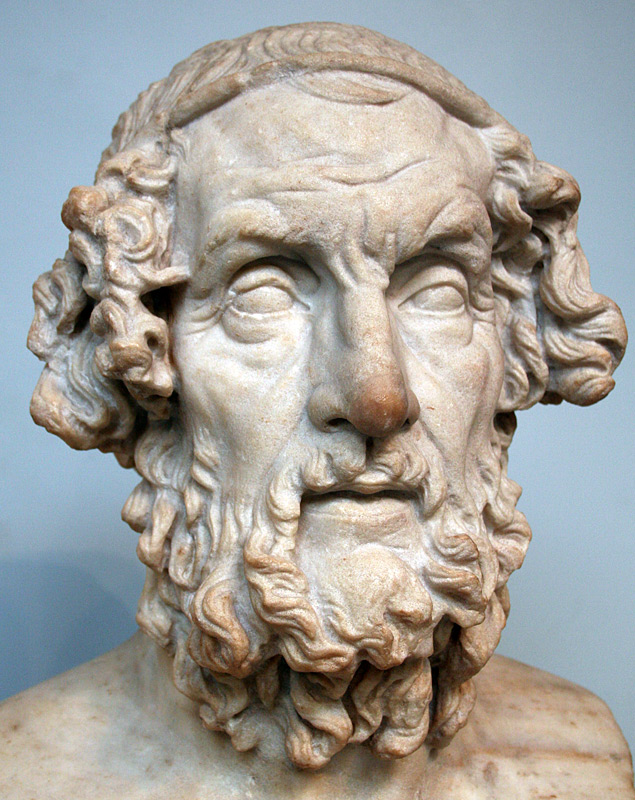 				Homer’s Odyssey                                      ------------------------------------------------------Due Date: Thursday, December 20th   Assignment: Create a poster for your assigned Ancient Greece topic. The poster should provide crucial information about the topic in a neat, organized, and engaging manner. The “MVP” poster for each topic (as voted on by students/ teachers) will receive extra credit and will be used as a resource for the grade.You may work alone or in a pair. 					    * Image from: en.wikipedia.orgWe will work on this in class for two days. Topics will be chosen out of a hat.Requirements Checklist:at least one large, relevant visual (ex// a picture, a drawing, a map, a chart, etc.). a list of MLA formatted citations (alphabetized by author’s last name) on the back of the posterat least two digital sources of informationa neat, visually pleasing poster (this can be 2-4 pieces of computer paper taped together)satisfy the information requirements for your topic (see back of paper).        Grading (25 pts): Formative AssessmentContent (15 pts): All content requirements listed below are covered thoroughly and accurately. The content is given enough context (background information) so that the rest of the class understands.Visual Presentation (7 pts): Presentation is neat and visually appealing. Information is logically organized and split into understandable sections. Presentation includes a relevant visual that helps to deepen understanding of the topic.Citation (3 pts): Sources are properly cited according to MLA format. TRADING CARD TOPICSTRADING CARD INFORMATION REQUIREMENTS1. Athena /   2. Zeus /   3. Hermes /   4. Poseidon: God’s main symbol(s) and a brief explanation of each symbol’s significance.God’s main domain (s)/ power(s). At least one of the god’s nicknames and an explanation. Three personality traits/ characteristics (if possible, include examples from stories).5. Xenia /   6. Animal Sacrifice:Describe the ritual (Who, What, When, Where, Why) Explain how the ritual affected daily life of the Greeks, if you haven’t done so. Introduce a new vocabulary word (and its definition!) that is relevant to the ritual.7. Ancient Greek Warfare:Explain the extent to which belief in the Greek gods influenced Greek warfare. Explain how ancient Greek communities felt about war and why. Be specific. Introduce a new vocabulary word (and its definition!) that is relevant to Greek warfare.8. The Fates:Describe each of the three Fates and their roles. Explain how belief in the Fates affected Greek beliefs about destiny and control. 9. Hubris:Define hubris. Provide three examples of hubris, either from ancient Greek tales or from the modern world. RELIABLE RESOURCES (start here!):Official History Channel Website: http://www.history.comMetropolitan Museum Website: www.metmuseum.orgEncyclopedia Britannica: www.britannica.comAncient History Encyclopedia: http://www.ancient.eu/GODSRITUALSBELIEFSAthenaZeusHermesPoseidonXeniaAnimal SacrificeGreek WarfareThe FatesHubris